План програма на дейността на НЧ„Просвета-1935“ с.Буковец за 2022г.ЯНУАРИ21.01.2022г. Бабин ден-тържество с жителите на селото, изложба на питки,викторинамясто: читалището  ФЕВРУАРИ14.02.2022г. Трифон Зарезан - празник на виното,конкурс за най-хубаво виномясто:лозето и читалищетоМАРТ08.03.2022г. Осми март –тържество с жителите на селото,изложба,викторинамясто: читалището22.03.2022г. Посрещане на пролетта –тържество с жители на селото,изложба на национални носии с награди за участиемясто: читалищетоАПРИЛ24.04.2022г. Великденски празници- изложба на писани яйца ,конкурс за  най-здраво  яйцеМАЙ06.05.2022г. Гергьовден-събор на селоЮНИ01.06.2022г. Международен ден на детето –  игри викторина и забавление на деца, разрязване на тортамясто: читалищетоавгуст19.08.2022г. Участие в празника на град Брусарци-алея на занаятите и участие на самодейцитеОКТОМВРИ01.10.2022г.-ден на възрастните хора-среща беседа на чаша чаймясто:библиотекатаДЕКЕМВРИ25.12.2022г. Посрещане на  дядо Коледа в библиотеката с деца,тържество с жителите на селотомясто:библиотеката,читалищетоД О К Л А ДОт Председателя на НЧ ”Просвета 1935”с.Буковец  Боряна Благоева за дейността  през 2021г.              На територията на с.Буковец  НЧ”Просвета 1935 ” е единственото културно средище  което задоволява потребностите на населението. Библиотеката към читалището  дава достъп до четене и информираност на деца и възрастни.Библиотечния фонд  се поддържа в добро състояние и наброява 5261 библиотечни единици.Бяха закупени 10 броя книги.  За 2021г. са регистрирани 45читатели на библиотеката.В библиотеката се извършват копирни услуги за гражданите,попълване на молби,помощ при раздаване на храни,разнасяне на книги по домовете на хора с увреждания и др.            Нашата библиотека вече отговаря на съвременните изисквания на нашето общество и е регистрирана в Регистъра на обществените библиотеки под №215. Набавянето на нови заглавия се извършва  от  дарения и проекти,но за съжаление тази  година проекта  ни за книги не беше одобрен.          Читалището организира празненства ,чествания и други мероприятия. Членовете на настоятелството работиха с отговорност и всеотдайност през отчетния период,но за съжаление с много ограничения поради създалата се епидемична обстановка някой мероприятия останаха неизпълнени за изминалата година.           За изминалата година  читалището  проведе  следните мероприятия като:           Празнуване на Бабин ден  като най-възрастната баба пресъздава къпане,викторина,а празника преминава в шеги и закачки.             За 14 февруари премина с четене на лирика.	 За 1 март с деца украсихме  дърво с мартеници, 8 март отпразнувахме с жители на селото  и председателя на читалището Б.Благоева направи подаръци на присъстващите.	За всяка бележита дата и събитие в библиотеката се подрежда витрина.                           Бюджета на читалището  се формира главно от държавна субсидия,членски внос редовно внасян от членовете на читалището  . ЧИТАЛИЩНО  НАСТОЯТЕЛСТБоряна Димитрова Благоева – Председател на ЧНВитка Василева Георгиева – член Валентин Петков  Първанов  - член ПРОВЕРИТЕЛНА КОМИСИЯДесислава  Валериева  Стоянова – Председател ПКПена Методиева Александрова – член Мария Лозанова Тодорова –член 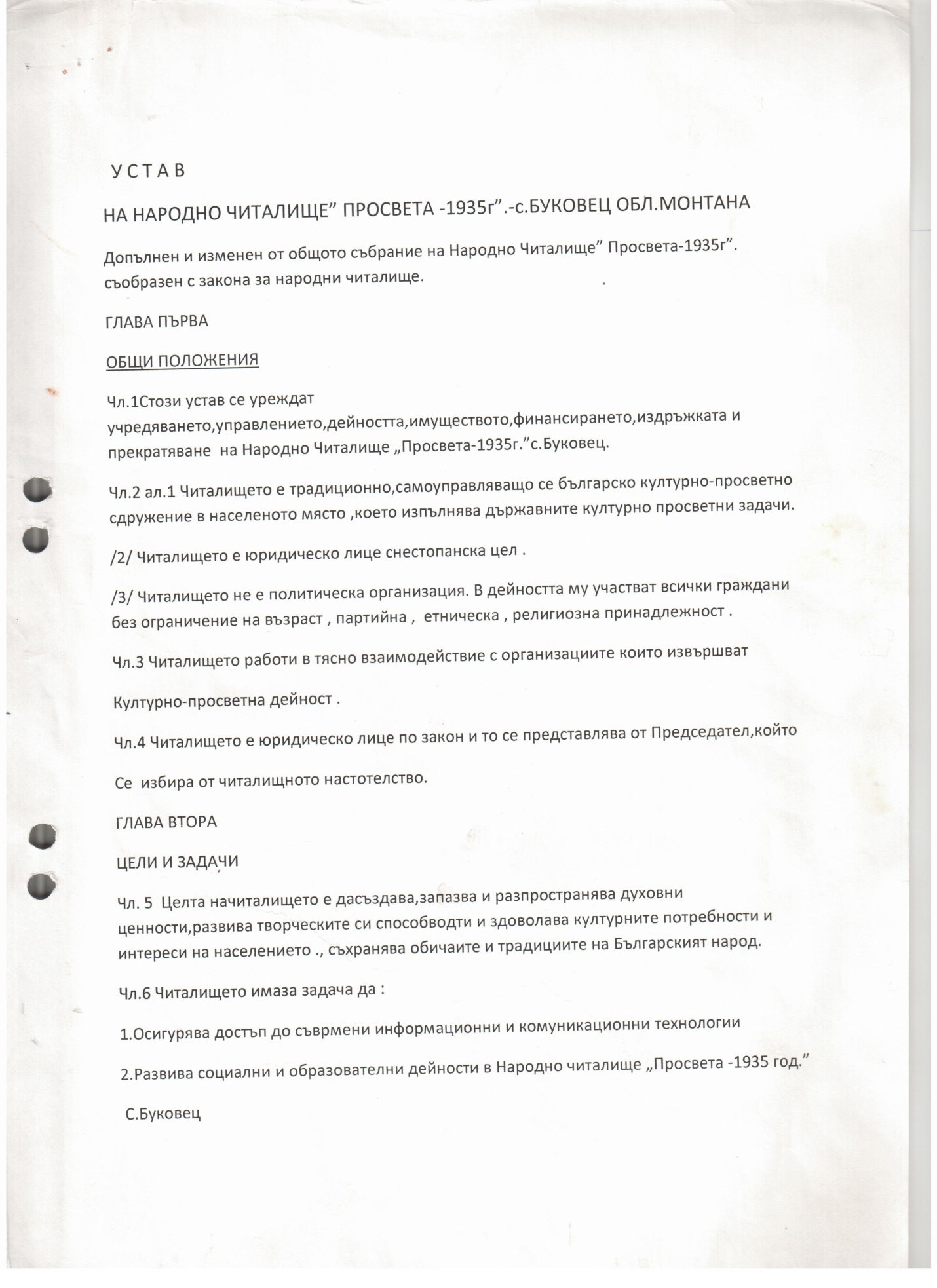 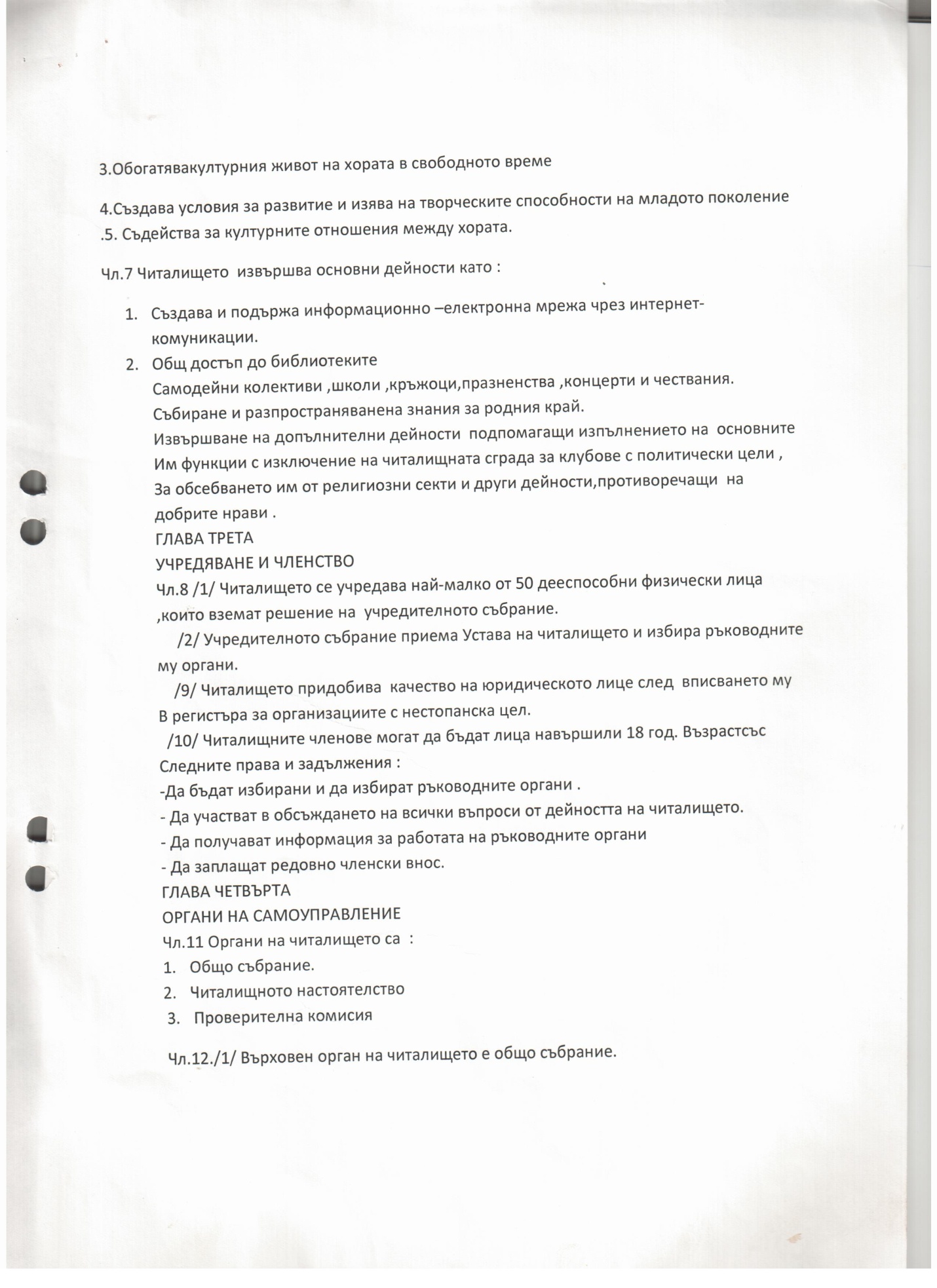 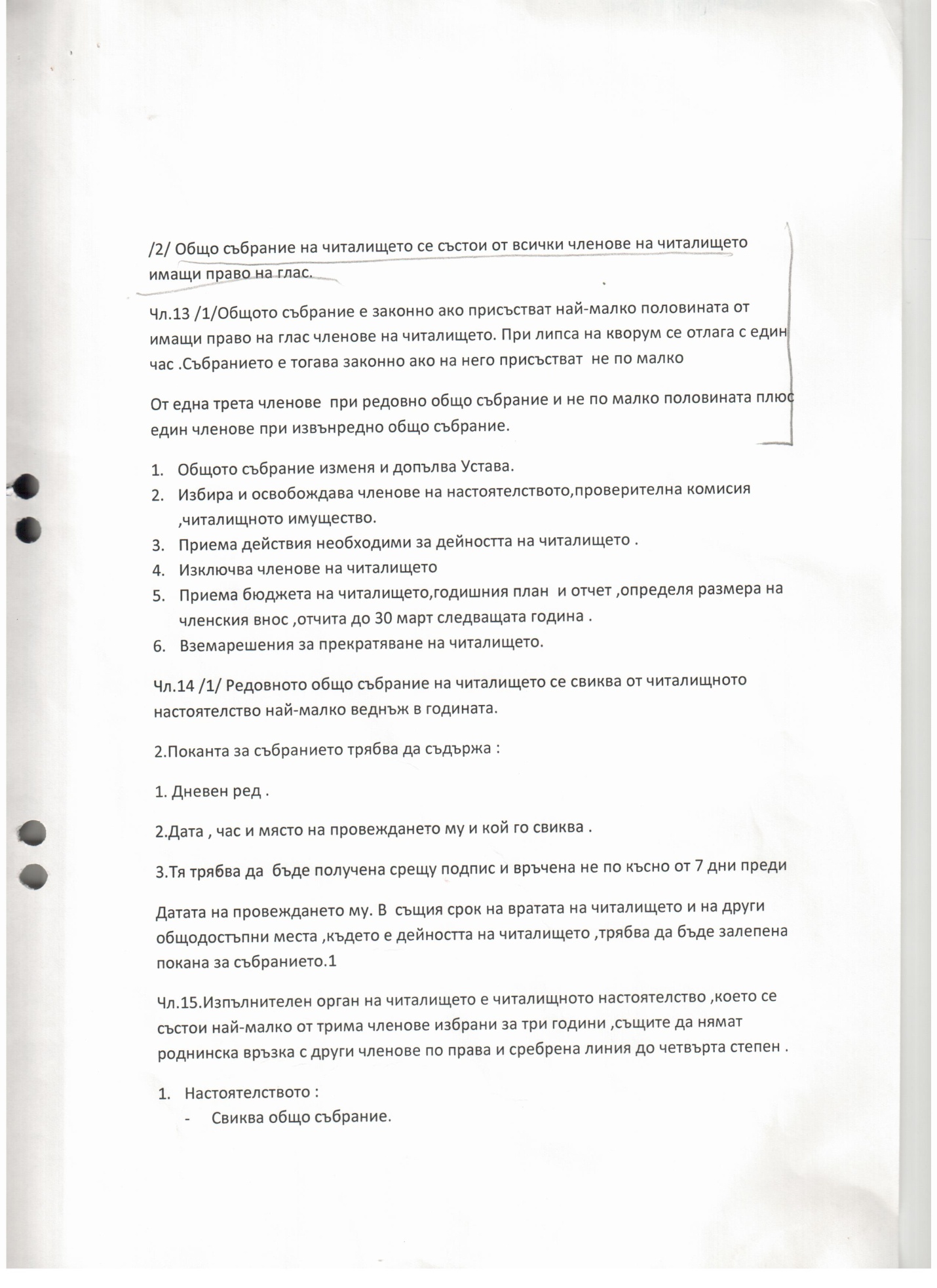 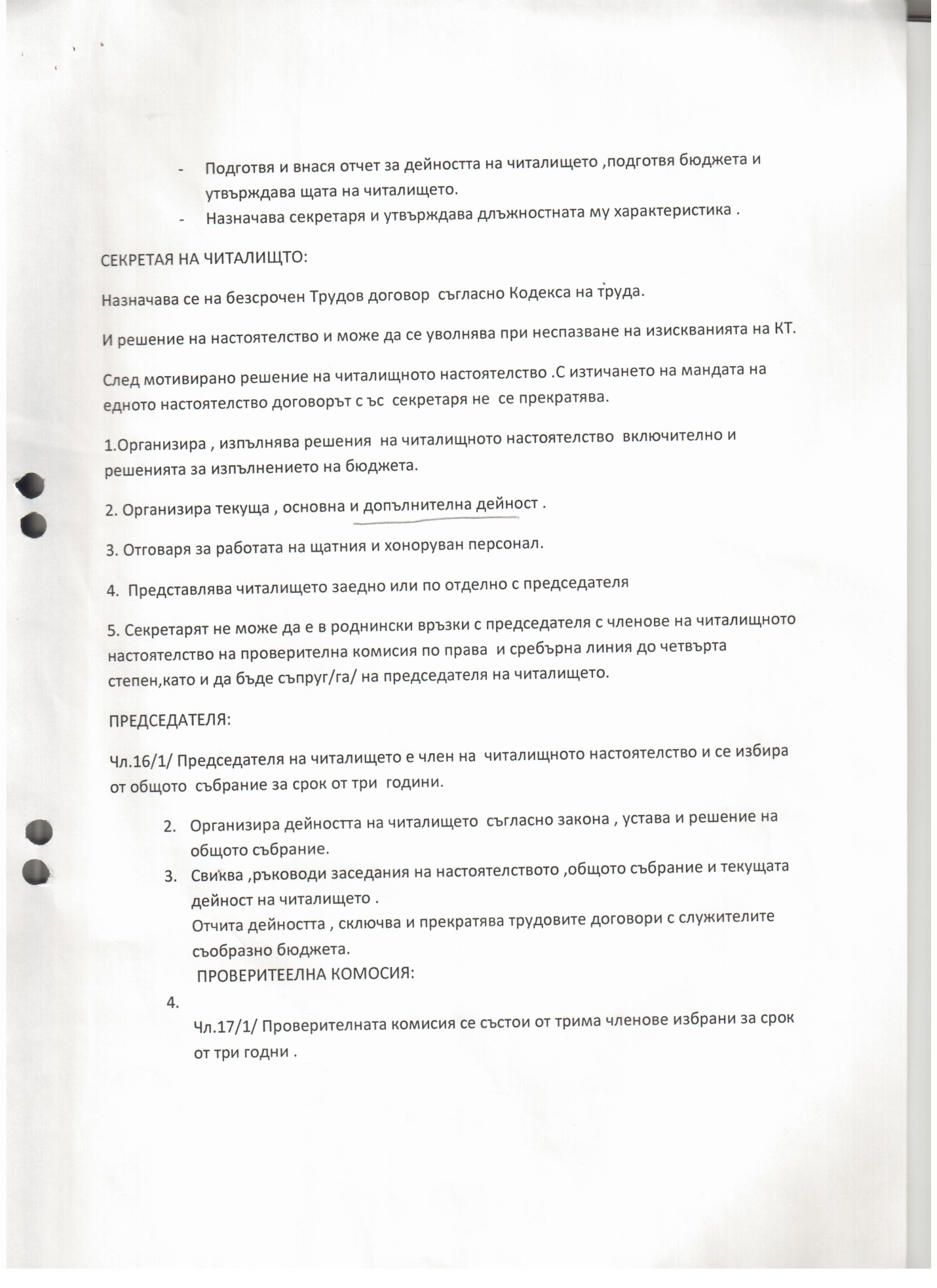 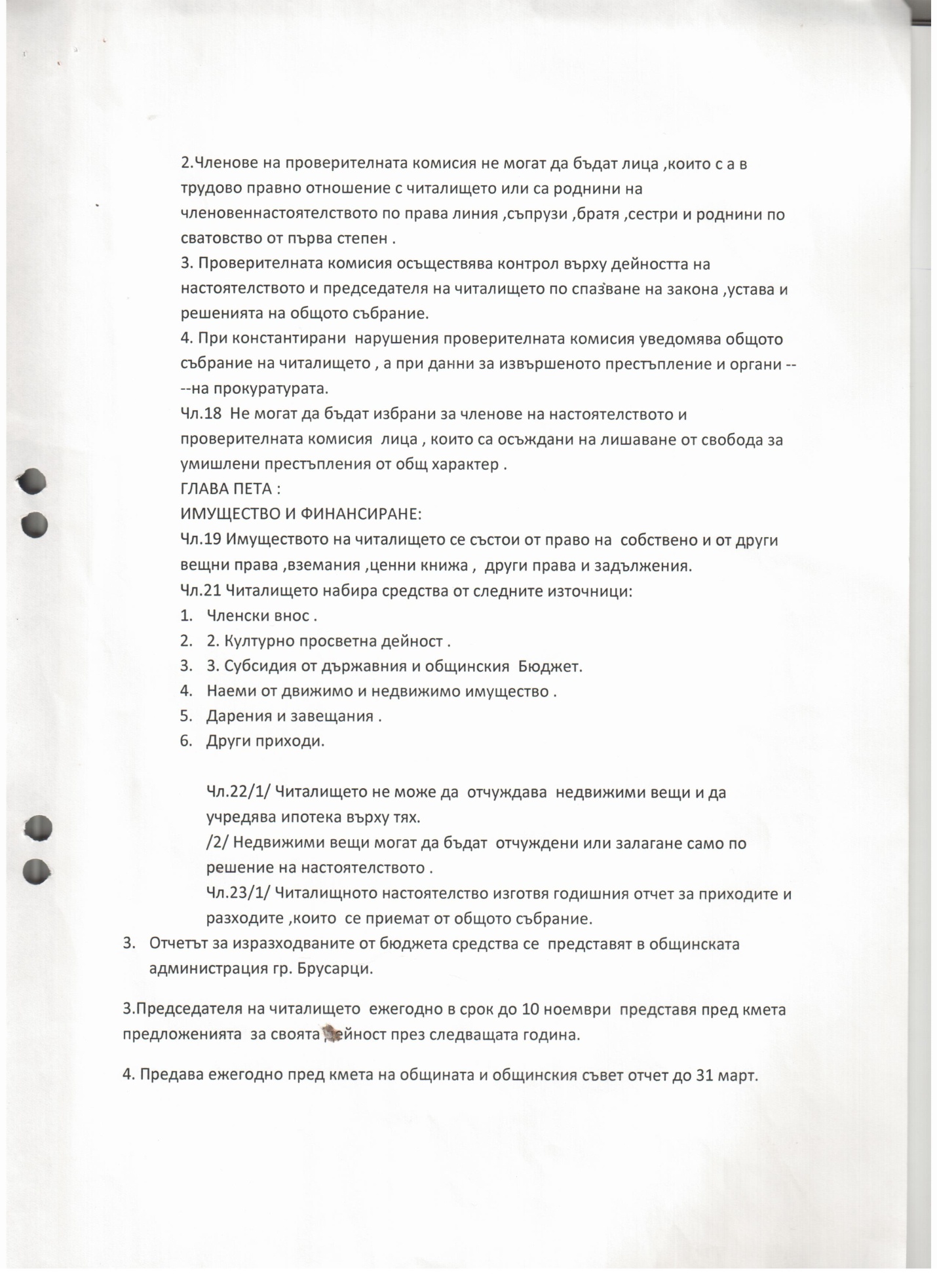 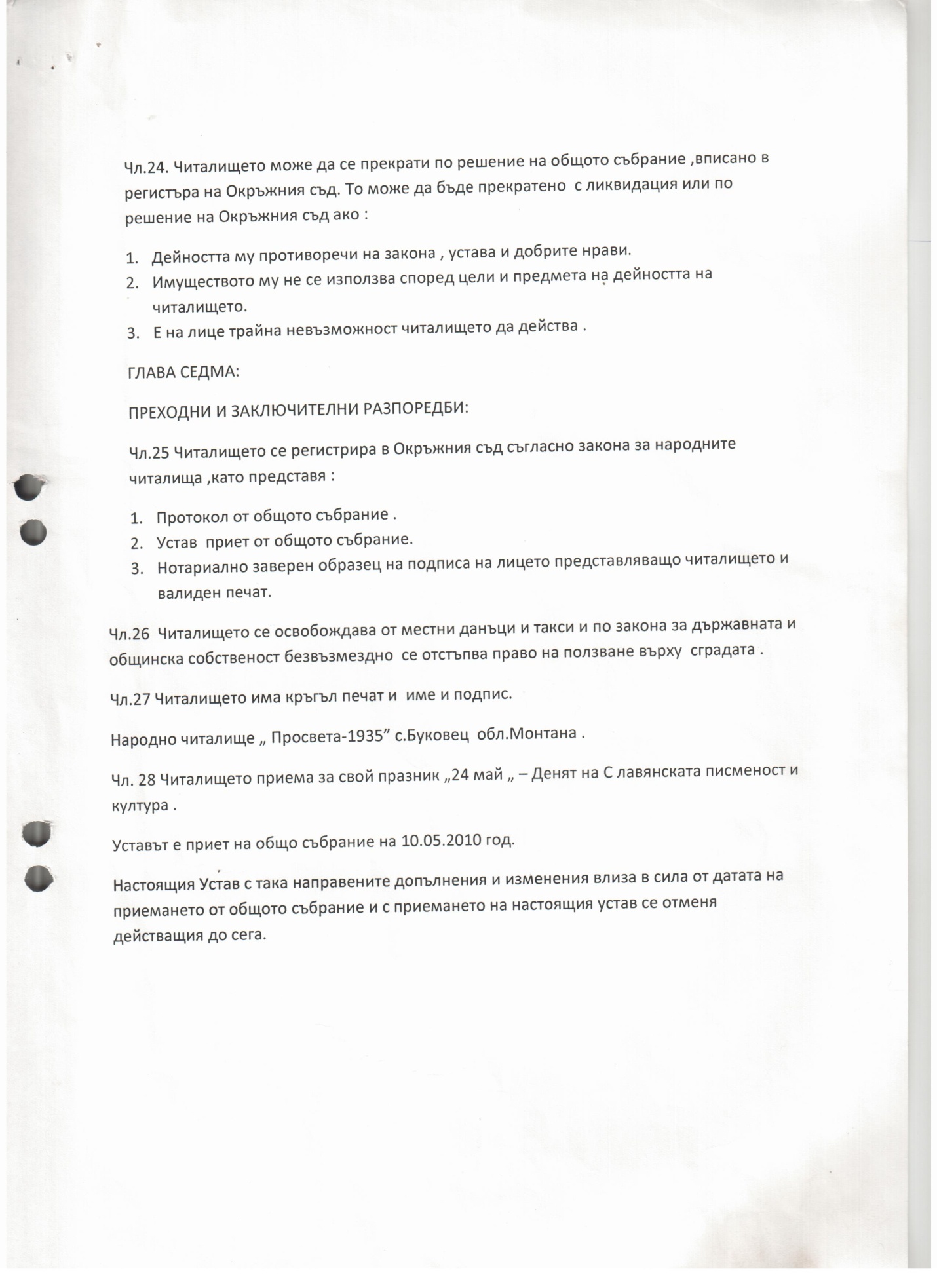 